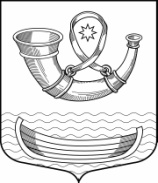 АДМИНИСТРАЦИЯМУНИЦИПАЛЬНОГО ОБРАЗОВАНИЯПАШСКОЕ СЕЛЬСКОЕ ПОСЕЛЕНИЕВолховского муниципального районаЛенинградской областиПОСТАНОВЛЕНИЕот    17 августа 2017 года                                                                №  208                                  с.ПашаОб утверждении муниципальной программы «Поддержка граждан, нуждающихся в улучшении жилищных условий на основе принципов ипотечного кредитования на территории  муниципального образования Пашское сельское поселение Волховского муниципального района Ленинградской области на 2017-2018годы»В соответствии с Федеральным законом от 06.10.03г. № 131-ФЗ «Об общих принципах организации местного самоуправления в Российской Федерации»,  Постановлением Правительства Ленинградской области  № 407 от  14.11.2013 года, администрация муниципального образования Пашское сельское поселение  п о с т а н о в л я е т:1. Утвердить муниципальную программу «Поддержка граждан, нуждающихся в улучшении жилищных условий на основе принципов ипотечного кредитования  на территории  муниципального образования Пашское сельское поселение Волховского  муниципального района Ленинградской области на 2017-2018 годы».2. Данное постановление подлежит официальному опубликованию в средствах массовой информации и размещению на официальном сайте муниципального образования Пашское сельское поселение. 4. Настоящее постановление вступает в силу на следующий день после его официального опубликования.5. Контроль за выполнением настоящего постановления оставляю за собой.Глава администрации                                                      А.Т. КулимановИсп. Тупицына Г.В.41736УТВЕРЖДЕН постановлением администрации МО Пашское сельское поселение Волховского муниципального района Ленинградской областиот 17 августа 2017 г.  №208(приложение) МУНИЦИПАЛЬНАЯ  ПРОГРАММА«ПОДДЕРЖКА  ГРАЖДАН, НУЖДАЮЩИХСЯ  В  УЛУЧШЕНИИ ЖИЛИЩНЫХ УСЛОВИЙ НА ОСНОВЕ ПРИНЦИПОВ ИПОТЕЧНОГО КРЕДИТОВАНИЯ НА ТЕРРИТОРИИ МУНИЦИПАЛЬНОГО ОБРАЗОВАНИЯ ПАШСКОЕ СЕЛЬСКОЕ ПОСЕЛЕНИЕ ВОЛХОВСКОГО МУНИЦИПАЛЬНОГО РАЙОНА ЛЕНИНГРАДСКОЙ ОБЛАСТИ  НА 2017-2018 ГОДЫ».ПАСПОРТ МУНИЦИПАЛЬНОЙ   ПРОГРАММЫ«ПОДДЕРЖКА  ГРАЖДАН, НУЖДАЮЩИХСЯ  В  УЛУЧШЕНИИ ЖИЛИЩНЫХ УСЛОВИЙ НА ОСНОВЕ ПРИНЦИПОВ ИПОТЕЧНОГО КРЕДИТОВАНИЯ НА ТЕРРИТОРИИ МУНИЦИПАЛЬНОГО ОБРАЗОВАНИЯ ПАШСКОЕ СЕЛЬСКОЕ ПОСЕЛЕНИЕ ВОЛХОВСКОГО МУНИЦИПАЛЬНОГО РАЙОНА ЛЕНИНГРАДСКОЙ ОБЛАСТИ  НА 2017-2018 ГОДЫ».Раздел 1. Анализ ситуации и обоснование целей и задач ПрограммыДействующим жилищным законодательством предусмотрено создание органами государственной власти и органами местного самоуправления условий для осуществления гражданами права на жилище путем предоставления бюджетных средств и иных не запрещенных законом источников денежных средств для предоставления в установленном порядке социальных выплат (субсидий) для строительства или приобретения жилых помещений.В Пашском сельском поселении в качестве нуждающихся в улучшении жилищных условий по состоянию на начало 2017 года остается состоять на учете 43 семей, из них работников бюджетной сферы 4 семьи.Жилищная проблема была и остается одной из наиболее сложных проблем на территории Пашского сельского поселения, что подтверждает актуальность целей и задач, поставленных разработанной Программой в предоставлении государственной и муниципальной поддержке гражданам, нуждающимся в улучшении жилищных условий в рамках реализации мероприятий Программы, содействующих ее решению.1.1. Цель и основные задачи ПрограммыЦелями Программы являются: создание условий для реализации конституционных прав на жилище гражданами и членами их семей, признанными в установленном порядке нуждающимися в улучшении жилищных условий, содействие развитию системы ипотечного жилищного кредитования в Ленинградской области. Основными задачами Программы являются:- Предоставление гражданам – участникам Программы социальных выплат на строительство (приобретение) жилья;- Создание условий для привлечения средств гражданами ипотечных жилищных кредитов для строительства (приобретения) жилых помещений;- Формирование рынка нового жилья.1.2. Основные мероприятия Программы 1) предоставление социальных выплат на строительство (приобретение) жилья, гражданам нуждающимся в улучшении жилищных условий на территории Пашского сельского поселения;2) предоставление дополнительной социальной выплаты в случае рождения (усыновления) детей участникам жилищных мероприятий целевых программ, реализуемых в Пашском сельском поселении, на погашение части расходов по строительству (приобретению) жилья; 3) предоставление компенсации части расходов на уплату процентов по ипотечным жилищным кредитам (займам), предоставленным на строительство (приобретение) жилья гражданам, которые построили (приобрели) жилье с использованием социальных выплат в рамках участия в мероприятиях целевых программ, реализуемых на территории Пашского сельского поселения.Раздел 2. Обоснование мероприятий Программы и расчет необходимого ресурсного обеспечения.2.1. Финансирование мероприятий ПрограммыФинансирование мероприятий Программы осуществляется за счет средств местного бюджета, областного бюджета Ленинградской области, и внебюджетных источников (собственных и заемных средств граждан).Порядок финансирования из средств областного бюджета осуществляется:в соответствии с Положением о порядке предоставления социальных выплат гражданам (в том числе молодым педагогам), нуждающимся в улучшении жилищных условий, на строительство (приобретение) жилья и их использования, о компенсации части расходов на уплату процентов по ипотечным жилищным кредитам (займам), предоставленным на строительство (приобретение) жилья гражданам, которые построили (приобрели) жилье с использованием социальных выплаты, о перечнях и формах документов в целях предоставления социальных выплат молодым учителям Ленинградской области, оплату первоначального взноса ипотечного жилищного кредита, утвержденным приказом 25.07.2014 года №12 комитета по строительству администрации Ленинградской областив соответствии с Положением о предоставлении дополнительной поддержки в случае рождения (усыновления) детей на погашение части расходов по строительству (приобретению) жилья, утвержденным постановлением Правительства Ленинградской области,в соответствии с Положением о компенсации части расходов на уплату процентов по ипотечным жилищным кредитам (займам), предоставленным на строительство (приобретение) жилья гражданам, которые построили (приобрели) жилье с использованием социальной выплаты, утвержденным постановлением Правительства Ленинградской области).Порядок финансирования за счет средств местного бюджета осуществляется  в соответствии с данной программой.Общая сумма расходов местного бюджета  на реализацию Программы составит-1556,604 тыс. рублей, в том числе по годам:2.2. План мероприятий муниципальной целевой программы «Поддержка граждан, нуждающихся в улучшении жилищных условий, на основе принципов ипотечного кредитования в Ленинградской области на 2016-2017 годы» приведен в приложении  к Программе.2.3. Оценка регулирующего воздействия: расчет предполагаемой экономической, социальной и бюджетной эффективности ПрограммыВ Пашском сельском поселении всего 43 семей, состоящих на учете в качестве нуждающихся в жилых помещениях, из них: 2 семьи изъявили желание улучшить жилищные условий с помощью государственной поддержки и с привлечением средств ипотечного кредита, 2 семья обратилась за предоставлением компенсации части расходов за прошедший 2016 год на уплату процентов по ипотечному кредиту.С учетом имеющихся возможностей местного бюджета в 2017 году и плановом периоде 2018 года, произведен расчет финансовых ресурсов Программы и основные показатели реализации Программы в 2017-2018 годах. Всего за период реализации программы планируется улучшить жилищные условия 2 семьям.  Расчет финансирования мероприятий программы осуществлен в следующем порядке:Из общего объема ассигнований областного бюджета, предусмотренных ежегодно на реализацию Программы, средства областного бюджета Ленинградской области и средства местного бюджета направляются на предоставление субсидий в первую очередь: для предоставления компенсации части расходов на уплату процентов по ипотечным жилищным кредитам (займам), предоставленным на строительство (приобретение) жилья гражданам, которые построили (приобрели) жилье с использованием социальной выплаты;для предоставления дополнительной социальной выплаты в случае рождения (усыновления) детей для погашения части расходов, связанных со строительством (приобретением) жилого помещения, в том числе на погашение основной суммы долга и уплату процентов по ипотечным жилищным кредитам (займам) на строительство (приобретение) жилья.Средства областного бюджета, за вычетом объема средств, предусмотренных на предоставление компенсации части  расходов на уплату процентов по ипотечным жилищным кредитам (займам) и на дополнительные социальные выплаты в случае рождения (усыновления) детей, направляются на предоставление субсидий: для предоставления социальных выплат на строительство (приобретение) жилья гражданам, нуждающимся в улучшении жилищных условий, в Ленинградской области.Социальная эффективность Программы достигается за счет роста обеспеченности жильем граждан (семей).В период с 2017 по 2018 годы планируется обеспечить жилыми помещениями с помощью государственной поддержки  2граждан и членов их семей.Кроме того, социальная эффективность Программы достигается за счет максимального обеспечения жильем граждан, поставленных на учет в качестве нуждающихся в улучшении жилищных условий до 1 марта 2005 года, а также граждан, признанных органами местного самоуправления по месту их постоянного жительства нуждающимися в улучшении жилищных условий после 1 марта 2005 года по основаниям, установленным статьей 51 Жилищного кодекса Российской Федерации.  Бюджетная эффективность Программы достигается за счет привлечения собственных (в том числе заемных) средств граждан в строительство (приобретение) жилья, суммарные объемы которых предположительно составляют около 40 процентов расчетной стоимости строящегося (приобретаемого) жилья. Учитывая утвержденные ассигнования на предоставления субсидий муниципальным образованиям из областного бюджета общую сумму расходов бюджета Пашского сельского поселения (в расчете 5% от расчетной стоимости жилого помещения) на реализацию  Программы, и социальную норму общей площади жилья для семьи из трех человек () социальные выплаты могут получить:2018 год –2 граждан и члены их семей;Экономическую эффективность Программы определить не представляется возможным, так как мероприятия Программы имеют преимущественно социальную направленность.Оценка эффективности реализации мероприятий Программы осуществляется на основе следующих показателей:количество участников Программы, улучшивших жилищные условия при оказании поддержки за счет средств областного бюджета Ленинградской области и бюджета муниципальных образований Ленинградской области;количество получателей дополнительной государственной поддержки в случае рождения (усыновления) детей, за счет местного бюджета и средств областного бюджета Ленинградской области;Раздел 3. Состав, функции и полномочия участников разработки и реализации Программы.3.1. Исполнители и участники ПрограммыОсновным исполнителем Программы является комитет по строительству Ленинградской области.Участником мероприятия Программы по предоставлению социальных выплат на строительство (приобретение) жилья (далее - мероприятие Программы) могут быть граждане Российской Федерации, постоянно проживающие в Пашском сельском поселении и признанные в установленном порядке нуждающимися в улучшении жилищных условий.Участниками мероприятия Программы по предоставлению дополнительной социальной выплаты в случае рождения (усыновления) детей для погашения части расходов, связанных со строительством (приобретением) жилого помещения, в том числе на погашение основной суммы долга и уплату процентов по ипотечным жилищным кредитам (займам) на строительство (приобретение) жилья, могут быть участники мероприятий Программы и участники долгосрочной целевой программы «О поддержке граждан, нуждающихся в улучшении жилищных условий, на основе принципов ипотечного кредитования в Ленинградской области на 2009-2018 годы» и участники региональной целевой программы «О поддержке граждан, нуждающихся в улучшении жилищных условий, на основе принципов ипотечного кредитования в Ленинградской области на 2003-2018 годы».Участниками мероприятия Программы по предоставлению компенсации части расходов на уплату процентов по ипотечным жилищным кредитам (займам), предоставленным на строительство (приобретение) жилья гражданам, которые построили (приобрели) жилье с использованием социальной выплаты, могут быть участники мероприятий Программы и участники долгосрочной целевой программы «О поддержке граждан, нуждающихся в улучшении жилищных условий, на основе принципов ипотечного кредитования в Ленинградской области на 2012-2017 годы», и участники региональной целевой программы «О поддержке граждан, нуждающихся в улучшении жилищных условий, на основе принципов ипотечного кредитования в Ленинградской области на 2003-2017 годы» в случае если соблюдаются условия.3.2. Контроль за выполнением мероприятий Программы1. Управление Программой осуществляет  разработчик Программы – общий отдел администрации Пашского сельского поселения.2. Руководство Программой осуществляет заместитель главы администрации  Винерова Ирина Анатольевна.            3. Контроль  за  финансированием  мероприятий Программы осуществляет финансово-экономичский отдел администрации Пашского сельского поселения.                 4. Общий контроль за выполнением  Программы  осуществляет глава администрации Пашского сельского поселения – Кулиманов Артур Темирбаевич.Приложение к ПрограммеПлан основных мероприятий долгосрочной муниципальной целевой программы«Поддержка граждан, нуждающихся в улучшении жилищных условий на основе принципов ипотечного кредитования на территории муниципального образования Пашское сельское поселение Волховского муниципального района Ленинградской области на 2016-2017 годы»_____________________Полное наименование  Муниципальная программа «Поддержка граждан, нуждающихся в улучшении жилищных условий на основе принципов ипотечного кредитования на территории муниципального образования Пашское сельское поселение Волховского муниципального района Ленинградской области на 2017-2018 годы».  (далее - Программа). Цель Программы Муниципальная поддержка в решении жилищной проблемы граждан, признанных в установленном жилищным законодательством порядке нуждающимися в улучшении жилищных условий в Пашском сельском поселении Основные задачи
Программы      Основными задачами Программы являются:1. Предоставление гражданам – участникам Программы социальных выплат на строительство (приобретение) жилья.2. Создание условий для привлечения средств гражданами ипотечных жилищных кредитов для строительства (приобретения) жилых помещений 3. Формирование рынка нового жилья на территории Пашского сельского поселения.Основные мероприятия Программы1) предоставление социальных выплат на строительство (приобретение) жилья гражданам, нуждающимся в улучшении жилищных условий на территории Пашского сельского поселения;2) предоставление дополнительной социальной выплаты в случае рождения (усыновления) детей участникам жилищных мероприятий целевых программ, реализуемых в Пашском сельском поселении, на погашение части расходов по строительству (приобретению) жилья;3) предоставление компенсации части расходов на уплату процентов по ипотечным жилищным кредитам (займам), предоставленным на строительство (приобретение) жилья гражданам, которые построили (приобрели) жилье с использованием социальных выплат в рамках участия в мероприятиях целевых программ, реализуемых на территории Пашского сельского поселенияОбъем финансовых     
ресурсов, запланированных по Программе,  с указанием источников     
финансирования  (в ценах года реализации Программы)     Источниками финансирования Программы являются средства областного бюджета, бюджет Пашского сельского поселения и прочие источники (собственные (заемные) средства граждан).Общая сумма расходов бюджета Пашского сельского поселения (далее местный бюджет) на реализацию Программы составит 510300 рублей.Показатели эффективности  Программы          Социальная эффективность Программы достигается за счет роста обеспеченности жилья граждан (семей).    В 2012-2017 годах с использованием средств местного бюджета и средств областного бюджета Ленинградской области государственную поддержку на улучшение жилищных условий получили 17 семей Пашского сельского поселения.     В период с 2017 по 2018 годы планируется обеспечить жилыми помещениями с помощью государственной поддержки 2 семьи.      Кроме того, социальная эффективность Программы достигается за счет максимального обеспечения жильем граждан, поставленных на учет в качестве нуждающихся в улучшении жилищных условий до 1 марта 2005 года, а также граждан, признанных администрацией Пашского сельского поселения нуждающимися в улучшении жилищных условий после 1 марта 2005 года по основаниям, установленным статьей 51 Жилищного кодекса Российской Федерации.        Бюджетная эффективность Программы достигается за счет привлечения собственных (в том числе заемных) средств граждан в строительство (приобретение) жилья, суммарные объемы которых предположительно составляют около 30 процентов расчетной стоимости строящегося (приобретаемого) жилья.       Размер социальной выплаты составляет  60% от расчетной стоимости жилого помещения.      Исходя из среднестатистического размера семьи в составе трех человек, социальной нормы общей площади жилья -54 кв.метра, действующей среднерыночной стоимости 1 кв.метра общей площади жилья в размере 36800 рублей, установленной в Ленинградской области на третий квартал 2017 года в соответствии с приказом Министерства строительства и жилищно-коммунального хозяйства Российской Федерации. От 07.04.2016 года №218пр. С учетом индексов дефляторов по годам размер социальной выплаты для семьи из трех человек составит  не более:2017 год -1556,604 тыс. рублей.     Учитывая утвержденные ассигнования на предоставления субсидий муниципальным образованиям из областного бюджета Ленинградской области  «О долгосрочной целевой программе «Поддержка граждан, нуждающихся в улучшении жилищных условий, на основе принципов ипотечного кредитования в Ленинградской области на 2017-2018 годы», общую сумму расходов бюджета Пашского сельского поселения (в расчете 5% от расчетной стоимости жилого помещения) на реализацию  Программы, и социальную норму общей площади жилья для семьи из трех человек () социальные выплаты могут получить:2018 год –2 граждан и члены их семей.    Экономическую эффективность Программы определить не представляется возможным, так как мероприятия Программы имеют преимущественно социальную направленность.Оценка эффективности реализации мероприятий Программы осуществляется на основе следующих показателей:количество участников Программы, улучшивших жилищные условия при оказании поддержки за счет средств областного бюджета Ленинградской области и бюджета муниципальных образований Ленинградской области;количество получателей дополнительной государственной поддержки в случае рождения (усыновления) детей, за счет местного бюджета и средств областного бюджета Ленинградской области;количество получателей компенсации части расходов на уплату процентов по ипотечным жилищным кредитам (займам), предоставленным на строительство (приобретение) жилья гражданам, которые построили (приобрели) жилье с использованием социальной выплаты, в том числе в рамках  программы «О поддержке граждан, нуждающихся в улучшении жилищных условий, на основе принципов ипотечного кредитования в Ленинградской области на 2009-2012 годы» и в рамках региональной целевой программы «О поддержке граждан, нуждающихся в улучшении жилищных условий, на основе принципов ипотечного кредитования в Ленинградской области на 2003-2015 годы»;Основные       
индикаторы     
реализации     
(целевые       
задания)       
Программы           Количество общей площади строящегося (приобретаемого) жилья с учетом рассчитанного количества граждан (семей), которым планируется улучшить жилищные условия, и социальной нормы общей площади жилья для семьи из трех человек () – 108 кв. метров, из них по годам:2018 год – 108 квадратных метров.      При утвержденных ассигнованиях на реализацию Программы социальные выплаты могут получить 2 граждан (семей):2018 год –2 граждан с членами их семей.Основания      
для разработки 
Программы      Конституция Российской Федерации (пункты 2 и 3 статьи  40);Гражданский кодекс Российской Федерации;Жилищный кодекс Российской Федерации;Федеральный закон от 16 июля 1998 года № 102-ФЗ "Об ипотеке (залоге недвижимости)"; Федеральный закон от 29 декабря 2004 года № 191-ФЗ "О введении в действие Градостроительного кодекса Российской Федерации";Федеральный закон от 30 декабря 2004 года № 214-ФЗ "Об участии в долевом строительстве многоквартирных домов и иных объектов недвижимости и о внесении изменений в некоторые законодательные акты Российской Федерации";Федеральный закон от 30 декабря 2004 года № 215-ФЗ "О жилищных накопительных кооперативах";Указ Президента Российской Федерации от 10 июня 1994 года  № 1180 "О жилищных кредитах";постановление Правительства Российской Федерации от 11 января 2000 года № 28 "О мерах по развитию системы ипотечного жилищного кредитования в Российской Федерации"; постановление Правительства Российской Федерации от 17 декабря 2010 года №1050 «О федеральной целевой программе «Жилище на 2011-2015 годы»; Областной закон Ленинградской области от 26 октября 2005 года №89-оз «О порядке ведения органами местного самоуправления Ленинградской области учета граждан в качестве нуждающихся в жилых помещениях, предоставляемых по договорам социального найма»;Разработчик Программы            Общий отдел администрации Пашского сельского поселения.Срок разработки
Программы      2017 годСтоимость разработки Программы      Без финансовых затратФамилия, имя, отчество, должность, телефон руководителя Программы              Заместитель главы администрации Винерова Ирина Анатольевна, тел. (813) 63-41238Участники      
мероприятий    
Программы             Граждане Российской Федерации, постоянно проживающие в Ленинградской области и признанные в установленном порядке нуждающимися в улучшении жилищных условий; Получатели социальной выплаты по долгосрочной целевой программе «О поддержке граждан, нуждающихся в улучшении жилищных условий, на основе принципов ипотечного кредитования в Ленинградской области на 2016-2018 годы» и региональной целевой программе «О поддержке граждан, нуждающихся в улучшении жилищных условий, на основе принципов ипотечного кредитования в Ленинградской области на 2016-2018 годы»;комитет по строительству Ленинградской области;администрация Пашского сельского поселения.Система управления и контроль     
за выполнением Программы      Управление Программой осуществляет  разработчик Программы – общий отдел администрации Пашского сельского поселения. Руководство Программой осуществляет заместитель главы администрации Винерова Ирина Анатольевна.         Предоставление ежеквартального отчета о реализации программных мероприятий заместителю главы администрации по безопасности и жизнеобеспечению населения и в комитет по экономике и инвестициям ежеквартально до 15 числа месяца, следующего за отчетным кварталом, и по итогам года до 01 февраля года, следующего за отчетным.          Контроль  за  финансированием  мероприятий   Программы
осуществляет экономический отдел администрации Пашского сельского поселения. Контроль за выполнением  Программы  осуществляет глава администрации Пашского сельского поселения – Кулиманов Артур Темирбаевич.#G0Наименованиемероприятия (объекта) Сроки исполнения (финансирование  по годам) Планируемые объемы финансирования(тыс. руб. в действующих ценах года реализации Программы)Планируемые объемы финансирования(тыс. руб. в действующих ценах года реализации Программы)Планируемые объемы финансирования(тыс. руб. в действующих ценах года реализации Программы)Планируемые объемы финансирования(тыс. руб. в действующих ценах года реализации Программы)Планируемые объемы финансирования(тыс. руб. в действующих ценах года реализации Программы)Планируемые результаты реализации программы (социальная, бюджетная и экономическая эффективность) Главныйраспорядительбюджетных                                       средствИсполнитель программы(мероприятия) Всего В том числе В том числе В том числе В том числе Федеральный бюджет Областной бюджет Местный бюджет Прочие источники 1 2 3 4 5 6 7 8 9 10  1.Предоставление социальных выплат гражданам на частичную оплату строительства (приобретение) жилья, 2.Предоставление компенсации гражданам на погашение части расходов по уплате процентов по ипотечным жилищным кредитам (займам),3. Предоставление социальной выплаты в случае рождения (усыновления) детей для погашения части расходов по строительству (приобретению) жилья  2018 1556,6041556,604Улучшение жилищных условий 2 семей  Администрация Пашского сельского поселенияОбщий отдел администрации Пашского сельского поселения 1.Предоставление социальных выплат гражданам на частичную оплату строительства (приобретение) жилья, 2.Предоставление компенсации гражданам на погашение части расходов по уплате процентов по ипотечным жилищным кредитам (займам),3. Предоставление социальной выплаты в случае рождения (усыновления) детей для погашения части расходов по строительству (приобретению) жилья   Администрация Пашского сельского поселенияОбщий отдел администрации Пашского сельского поселения 1.Предоставление социальных выплат гражданам на частичную оплату строительства (приобретение) жилья, 2.Предоставление компенсации гражданам на погашение части расходов по уплате процентов по ипотечным жилищным кредитам (займам),3. Предоставление социальной выплаты в случае рождения (усыновления) детей для погашения части расходов по строительству (приобретению) жилья Общий отдел администрации Пашского сельского поселенияВсего1556,6041556,604Улучшение жилищных условий2 семей